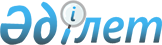 О районном бюджете на 2013-2015 годы
					
			Утративший силу
			
			
		
					Решение маслихата Мамлютского района Северо-Казахстанской области от 20 декабря 2012 года N 10/1. Зарегистрировано Департаментом юстиции Северо-Казахстанской области 15 января 2013 года N 2065. Утратило силу (письмо аппарата маслихата Мамлютского района Северо-Казахстанской области от 3 марта 2014 года N 11.24.3.9/44)      Сноска. Утратило силу (письмо аппарата маслихата Мамлютского района Северо-Казахстанской области от 3.03.2014 N 11.24.3.9/44) 

      В соответствии со статьей 75 Бюджетного кодекса Республики Казахстан от 4 декабря 2008 года, статьей 6 Закона Республики Казахстан «О местном государственном управлении и самоуправлении в Республике Казахстан» от 23 января 2001 года, маслихат Мамлютского района Северо-Казахстанской области РЕШИЛ:



      1. Утвердить районный бюджет на 2013-2015 годы, согласно приложениям 1, 2 и 3 соответственно, в том числе на 2013 год в следующих объемах:

      1) доходы – 2402424,8 тысяч тенге, в том числе по:

      налоговым поступлениям – 258576 тысяч тенге;

      неналоговым поступлениям – 9299 тысяч тенге;

      поступлениям от продажи основного капитала – 13187 тысяч тенге;

      поступления трансфертов – 2121362,8 тысяч тенге;

      2) затраты – 2422732,2 тысяч тенге;

      3) чистое бюджетное кредитование – 17273,6 тысяч тенге, в том числе:

      бюджетные кредиты – 19737,3 тысяч тенге;

      погашение бюджетных кредитов – 2463,7 тысяч тенге;

      4) сальдо по операциям с финансовыми активами – 0 тысяч тенге;

      5) дефицит (профицит) бюджета – -37581 тысяч тенге;

      6) финансирование дефицита (использование профицита) бюджета – 37581 тысяч тенге, в том числе:

      поступления займов – 19668 тысяч тенге;

      погашение займов – 2463,7 тысяч тенге;

      используемые остатки бюджетных средств – 20376,7 тысяч тенге.

      Сноска. Пункт 1 в редакции решения маслихата Мамлютского района Северо-Казахстанской области от 21.10.2013 N 21/1; от 10.12.2013 N 23/1 (вводится в действие с 01.01.2013)



      2. Установить, что доходы районного бюджета на 2013 год формируются в соответствии с Бюджетным кодексом Республики Казахстан за счет следующих налоговых поступлений:

      социального налога в размере 100 % зачисляемого в районный бюджет;

      налога на имущество физических и юридических лиц, индивидуальных предпринимателей; 

      земельного налога;

      налога на транспортные средства;

      единого земельного налога;

      акцизов на бензин (за исключением авиационного) и дизельное топливо;

      плата за пользование земельными участками; 

      сборы за ведение предпринимательской и профессиональной деятельности;

      государственная пошлина, кроме консульского сбора и государственных пошлин, зачисляемых в республиканский бюджет.



      3. Установить, что доходы районного бюджета формируется за счет следующих неналоговых поступлений:

      доходы от аренды имущества коммунальной собственности района;

      другие доходы от коммунальной собственности района;

      другие неналоговые поступления в бюджет района.



      4. Установить, что доходы районного бюджета формируются за счет следующих поступлений от продажи основного капитала:

      поступления от продажи земельных участков, за исключением земельных участков сельскохозяйственного назначения. 



      5. Установить, что поступления районного бюджета формируются за счет:

      поступлений от погашения бюджетных кредитов, выданных из государственного бюджета.



      6. Учесть в бюджете субвенцию, передаваемую из областного бюджета в бюджет района на 2013 год в сумме 1487847 тысяч тенге.



      7. Учесть в районном бюджете на 2013 год целевые трансферты из республиканского бюджета в следующих размерах:

      1) 50392 тысячи тенге – на реализацию государственного образовательного заказа в дошкольных организациях образования;

      2) 12643,8 тысяча тенге – на реализацию Государственной программы развития образования Республики Казахстан на 2011-2020 годы (утверждена Указом Президента Республики Казахстан от 7 декабря 2010 года № 1118 «Об утверждении Государственной программы развития образования Республики Казахстан на 2011-2020 годы»), в том числе:

      на оснащение учебным оборудованием кабинетов физики, химии, биологии в государственных учреждениях основного среднего и общего среднего образования – 12291 тысяч тенге;

      на обеспечение оборудованием, программным обеспечением детей- инвалидов, обучающихся на дому – 352,8 тысяч тенге;

      3) 6157 тысяч тенге – на ежемесячную выплату денежных средств опекунам (попечителям) на содержание ребенка сироты (детей-сирот), и ребенка (детей), оставшегося без попечения родителей;

      4) 14608 тысяч тенге – на увеличение размера доплаты за квалификационную категорию учителям школ и воспитателям дошкольных организаций образования;

      5) 5406 тысяч тенге – на повышение оплаты труда учителям, прошедшим повышение квалификации по трехуровневой системе;

      6) 2992 тысяч тенге – на введение стандартов специальных социальных услуг, в том числе: на предоставление специальных социальных услуг нуждающимся гражданам на дому;

      7) 24598 тысяч тенге – на проведение противоэпизоотических мероприятий;

      8)2543 тысяч тенге – на реализацию мер социальной поддержки специалистов;

      9) исключен - решением маслихата Мамлютского района Северо-Казахстанской области от 29.03.2013 г. N 12/3;

      10) исключен - решением маслихата Мамлютского района Северо-Казахстанской области от 29.03.2013 г. N 12/3;

      11) 8799 тысяч тенге – на реализацию мер по содействию экономическому развитию регионов в рамках Программы «Развитие регионов» (утверждена Постановлением Правительства Республики Казахстан от 26 июля 2011 года № 862 «Об утверждении Программы «Развитие регионов»);

      12) 135546 тысяч тенге – на развитие системы водоснабжения в сельских населенных пунктах;

      13) 22467 тысяч тенге – на проектирование, строительство и (или) приобретение жилья коммунального жилищного фонда;

      14) 249083 тысяч тенге – на проектирование, развитие, обустройство и (или) приобретение инженерно-коммуникационной инфраструктуры;

      15) 5289 тысяч тенге – на увеличение штатной численности местных исполнительных органов.

      Сноска. Пункт 7 в редакции решения маслихата Мамлютского района Северо-Казахстанской области от 29.03.2013 г. N 12/3; с изменениями, внесенными решением маслихата Мамлютского района Северо-Казахстанской области от 05.07.2013 N 18/1; от 9.09.2013 N 20/1; от 21.10.2013 N 21/1; от 10.12.2013 N 23/1 (вводится в действие с 01.01.2013)



      8. Учесть в районном бюджете на 2013 год целевые трансферты из областного бюджета в следующих размерах:

      1) 1000 тысяч тенге – на установку противопожарной сигнализации, приобретение средств пожаротушения, услуг по обработке деревянных покрытий (конструкций) для объектов образования;

      2) 300 тысяч тенге – на приобретение и установку аппаратуры для видеонаблюдения в организациях образования;

      3) 381 тысяча тенге – на внедрение электронных учебников в организациях образования;

      4) 67475 тысяч тенге – на проектирование, строительство и (или) приобретение жилья коммунального жилищного фонда;

      5) 13553 тысяч тенге – на развитие системы водоснабжения в сельских населенных пунктах;

      6) 9437 тысяч тенге – на софинансирование ремонта жилищно-коммунального хозяйства, инженерно-транспортной инфраструктуры и социально-культурных объектов и благоустройства населенных пунктов в рамках Дорожной карты занятости 2020;» (утверждена постановлением Правительства Республики Казахстан от 19 июня 2013 года № 636 «Об утверждении Дорожной карты занятости 2020»);

      7) 846 тысяч тенге – на увеличение штатной численности местных исполнительных органов.

      Сноска. Пункт 8 с изменениями, внесенными решением маслихата Мамлютского района Северо-Казахстанской области от 05.07.2013 N 18/1;  от 9.09.2013 N 20/1; от 21.10.2013 N 21/1 (вводится в действие с 01.01.2013)



      9. Учесть в районном бюджете на 2013 год бюджетные кредиты из республиканского бюджета в сумме 19668 тысяч тенге для реализации мер социальной поддержки специалистов.

      Сноска. Пункт 9 в редакции решения маслихата Мамлютского района Северо-Казахстанской области от 21.10.2013 г. N 21/1(вводится в действие с 01.01.2013)



      10. Учесть в районном бюджете на 2013 год возврат трансфертов в областной бюджет в сумме 3219 тысяч тенге в связи с упразднением ревизионных комиссий.



      11. Утвердить перечень бюджетных программ города районного значения, поселка, аула (села), аульного (сельского) округа на 2013-2015 годы согласно приложениям 4, 5 и 6 соответственно.



      12. Утвердить перечень бюджетных программ, не подлежащих секвестру в процессе исполнения районного бюджета на 2013 год согласно приложению 7.



      13. Утвердить расходы на оказание социальной помощи отдельным категориям нуждающихся граждан по видам на 2013 год в сумме 2261,7 тысяч тенге, согласно приложению 8.

      Сноска. Пункт 13 в редакции решения маслихата Мамлютского района Северо-Казахстанской области от 21.10.2013 г. N 21/1(вводится в действие с 01.01.2013)

      13-1. Направить свободные остатки бюджетных средств, сложившихся на 1 января 2013 года в сумме 20376,7 тысяч тенге на расходы по бюджетным программам, согласно приложению 9.



      14. Утвердить резерв местного исполнительного органа района на 2013 год в сумме 280 тысяч тенге.



      15. Обеспечить выплату заработной платы работникам бюджетной сферы в полном объеме.



      16. Установить специалистам здравоохранения, социального обеспечения, образования, культуры, спорта и ветеринарии, работающим в сельских населенных пунктах, повышенные не менее чем на двадцать пять процентов оклады и тарифные ставки по сравнению со ставками специалистов, занимающихся этими видами деятельности в городских условиях.



      17. исключен - решением маслихата Мамлютского района Северо-Казахстанской области от 21.10.2013 г. N 21/1;



      18. Настоящее решение вводится в действие с 1 января 2013 года.      Председатель сессии маслихата

      Мамлютского района

      Северо-Казахстанской области               Д. Могунова       Секретарь маслихата

      Мамлютского района (ММР)

      Северо-Казахстанской области               Р. Нурмуканова      СОГЛАСОВАНО      Начальник

      государственного учреждения

      «Отдел экономики и финансов

      Мамлютского района

      Северо-Казахстанской области»              Р. Габбасов

      (ОЭиФ)

      20 декабря 2012 года

Приложение 1

к решению маслихата Мамлютского района

от 20 декабря 2012 года № 10/1 Мамлютский районный бюджет на 2013 год      Сноска. Приложение 1 в редакции решения маслихата Мамлютского района Северо-Казахстанской области от 10.12.2013 N 23/1 (вводится в действие с 01.01.2013)

Приложение 2

к решению маслихата Мамлютского района

от 20 декабря 2012 года № 10/1 Мамлютский районный бюджет на 2014 год      Сноска. Приложение 2 в редакции решения маслихата Мамлютского района Северо-Казахстанской области от 21.10.2013 N 21/1 (вводится в действие с 01.01.2013)

Приложение 3

к решению маслихата Мамлютского района

от 20 декабря 2012 года № 10/1 Мамлютский районный бюджет на 2015 год      Сноска. Приложение 3 в редакции решения маслихата Мамлютского района Северо-Казахстанской области от 21.10.2013 N 21/1 (вводится в действие с 01.01.2013)

Приложение 4

к решению маслихата Мамлютского района

от 20 декабря 2012 года № 10/1 Бюджетные программы города районного значения и каждого аульного (сельского) округа на 2013 год      Сноска. Приложение 4 в редакции решения маслихата маслихата Мамлютского района Северо-Казахстанской области от 10.12.2013 N 23/1 (вводится в действие с 01.01.2013)продолжение таблицы

Приложение 5

к решению маслихата Мамлютского района

от 20 декабря 2012 года № 10/1 Бюджетные программы города районного значения и каждого аульного (сельского) округа на 2014 год      Сноска. Приложение 5 в редакции решения маслихата маслихата Мамлютского района Северо-Казахстанской области от 21.10.2013 N 21/1 (вводится в действие с 01.01.2013)продолжение таблицы

Приложение 6

к решению маслихата Мамлютского района

от 20 декабря 2012 года № 10/1 Бюджетные программы города районного значения и каждого аульного (сельского) округа на 2015 год      Сноска. Приложение 6 в редакции решения маслихата маслихата Мамлютского района Северо-Казахстанской области от 21.10.2013 N 21/1 (вводится в действие с 01.01.2013)продолжение таблицы

Приложение 7

к решению маслихата Мамлютского района

от 20 декабря 2012 года № 10/1 Перечень бюджетных программ, не подлежащих секвестру в процессе исполнения районного бюджета на 2013 год

Приложение 8

к решению маслихата Мамлютского района

от 20 декабря 2012 года № 10/1 Виды социальной помощи отдельным категориям нуждающихся граждан на 2013 год      Сноска. Приложение 8 в редакции решения маслихата маслихата Мамлютского района Северо-Казахстанской области от 21.10.2013 г. N 21/1

Приложение 9

к решению маслихата Мамлютского района

Северо-Казахстанской области

от 20 декабря 2012 года № 10/1 Направление свободных остатков бюджетных средств, сложившихся на 1 января 2013 года      Сноска. Приложение 9 в редакции решения маслихата маслихата Мамлютского района Северо-Казахстанской области от 21.10.2013 г. N 21/1
					© 2012. РГП на ПХВ «Институт законодательства и правовой информации Республики Казахстан» Министерства юстиции Республики Казахстан
				КатегорияКлассПодклассНаименованиеСумма, тыс. тенге123451) Доходы2402424,81Налоговые поступления25857603Социальный налог1499721Социальный налог14997204Налоги на собственность914261Налоги на имущество507443Земельный налог78764Налог на транспортные средства 296065Единый земельный налог320005Внутренние налоги на товары, работы и услуги149702Акцизы32423Поступления за использование природных и других ресурсов71104Сборы за ведение предпринимательской и профессиональной деятельности461808Обязательные платежи, взимаемые за совершение юридически значимых действий и (или) выдачу документов уполномоченными на то государственными органами или должностными лицами 22081Государственная пошлина22082Неналоговые поступления929901Доходы от государственной собственности25995Доходы от аренды имущества, находящегося в государственной собственности12899Прочие доходы от государственной собственности131006Прочие неналоговые поступления67001Прочие неналоговые поступления67003Поступления от продажи основного капитала1318703Продажа земли и нематериальных активов131871Продажа земли 128002Продажа нематериальных активов3874Поступления трансфертов 2121362,802Трансферты из вышестоящих органов государственного управления2121362,82Трансферты из областного бюджета2121362,8Функциональная группаАдминистратор ПрограммаНаименованиеСумма, тыс. тенге123452) Затраты2422732,201Государственные услуги общего характера200170,2112Аппарат маслихата района (города областного значения)12367,1001Услуги по обеспечению деятельности маслихата района (города областного значения)12313,1003Капитальные расходы государственного органа54122Аппарат акима района (города областного значения)53267001Услуги по обеспечению деятельности акима района (города областного значения)52547003Капитальные расходы государственного органа720123Аппарат акима района в городе, города районного значения, поселка, села, сельского округа114213001Услуги по обеспечению деятельности акима района в городе, города районного значения, поселка, села, сельского округа112112022Капитальные расходы государственного органа2101459Отдел экономики и финансов района (города областного значения)20323,1003Проведение оценки имущества в целях налогообложения202,1011Учет, хранение, оценка и реализация имущества, поступившего в коммунальную собственность359001Услуги по реализации государственной политики в области формирования и развития экономической политики, государственного планирования, исполнения бюджета и управления коммунальной собственностью района (города областного значения)19392015Капитальные расходы государственного органа37002Оборона8576122Аппарат акима района (города областного значения)8576005Мероприятия в рамках исполнения всеобщей воинской обязанности8020006Предупреждение и ликвидация чрезвычайных ситуаций масштаба района (города областного значения)299007Мероприятия по профилактике и тушению степных пожаров районного (городского) масштаба, а также пожаров в населенных пунктах, в которых не созданы органы государственной противопожарной службы25704Образование1399374,8464Отдел образования района (города областного значения)82332009Обеспечение деятельности организаций дошкольного воспитания и обучения31940040Реализация государственного образовательного заказа в дошкольных организациях образования50392123Аппарат акима района в городе, города районного значения, поселка, села, сельского округа1575,7005Организация бесплатного подвоза учащихся до школы и обратно в аульной (сельской) местности1575,7464Отдел образования района (города областного значения)1315467,1003Общеобразовательное обучение 1207232006Дополнительное образование для детей50461001Услуги по реализации государственной политики на местном уровне в области образования8782,5004Информатизация системы образования в государственных учреждениях образования района (города областного значения)2433005Приобретение и доставка учебников, учебно-методических комплексов для государственных учреждений образования района (города областного значения)7177,5012Капитальные расходы государственного органа104,3015Ежемесячная выплата денежных средств опекунам (попечителям) на содержание ребенка-сироты (детей-сирот) и ребенка (детей), оставшегося без попечения родителей6157020Обеспечение оборудованием, программным обеспечением детей-инвалидов, обучающихся на дому352,8067Капитальные расходы подведомственных государственных учреждений и организаций3276706Социальная помощь и социальное обеспечение73131,4451Отдел занятости и социальных программ района (города областного значения)73131,4002Программа занятости13774005Государственная адресная социальная помощь2350007Социальная помощь отдельным категориям нуждающихся граждан по решениям местных представительных органов2261,7010Материальное обеспечение детей-инвалидов, воспитывающихся и обучающихся на дому474014Оказание социальной помощи нуждающимся гражданам на дому20784016Государственные пособия на детей до 18 лет4650017Обеспечение нуждающихся инвалидов обязательными гигиеническими средствами и предоставление услуг специалистами жестового языка, индивидуальными помощниками в соответствии с индивидуальной программой реабилитации инвалида3305,7001Услуги по реализации государственной политики на местном уровне в области обеспечения занятости и реализации социальных программ для населения25218,4011Оплата услуг по зачислению, выплате и доставке пособий и других социальных выплат179,6021Капитальные расходы государственного органа13407Жилищно-коммунальное хозяйство529048,5458Отдел жилищно-коммунального хозяйства, пассажирского транспорта и автомобильных дорог района (города областного значения)2000041Ремонт и благоустройство объектов в рамках развития городов и сельских населенных пунктов по Дорожной карте занятости 20202000464Отдел образования района (города областного значения)7437026Ремонт объектов в рамках развития городов и сельских населенных пунктов по Дорожной карте занятости 20207437472Отдел строительства, архитектуры и градостроительства района (города областного значения)351119,3003Проектирование, строительство и (или) приобретение жилья коммунального жилищного фонда 95223,9004Проектирование, развитие, обустройство и (или) приобретение инженерно-коммуникационной инфраструктуры 249137072Строительство и (или) приобретение служебного жилища и развитие и (или) приобретение инженерно-коммуникационной инфраструктуры в рамках Дорожной карты занятости 20206758,4123Аппарат акима района в городе, города районного значения, поселка, села, сельского округа4519,4014Организация водоснабжения населенных пунктов4519,4458Отдел жилищно-коммунального хозяйства, пассажирского транспорта и автомобильных дорог района (города областного значения)1549028Развитие коммунального хозяйства1549472Отдел строительства, архитектуры и градостроительства района (города областного значения)149099058Развитие системы водоснабжения и водоотведения в сельских населенных пунктах149099123Аппарат акима района в городе, города районного значения, поселка, села, сельского округа13324,8008Освещение улиц населенных пунктов7373009Обеспечение санитарии населенных пунктов1741,4010Содержание мест захоронений и погребение безродных 60011Благоустройство и озеленение населенных пунктов4150,408Культура, спорт, туризм и информационное пространство 102725,5123Аппарат акима района в городе, города районного значения, поселка, села, сельского округа30697,5006Поддержка культурно-досуговой работы на местном уровне30697,5455Отдел культуры и развития языков района (города областного значения)16361003Поддержка культурно-досуговой работы16361465Отдел физической культуры и спорта района (города областного значения)3164006Проведение спортивных соревнований на районном (города областного значения) уровне250007Подготовка и участие членов сборных команд района (города областного значения) по различным видам спорта на областных спортивных соревнованиях2914455Отдел культуры и развития языков района (города областного значения)26064006Функционирование районных (городских) библиотек25386007Развитие государственного языка и других языков народа Казахстана678456Отдел внутренней политики района (города областного значения)8311002Услуги по проведению государственной информационной политики через газеты и журналы8311455Отдел культуры и развития языков района (города областного значения)10503001Услуги по реализации государственной политики на местном уровне в области развития языков и культуры7679010Капитальные расходы государственного органа 67032Капитальные расходы подведомственных государственных учреждений и организаций2757456Отдел внутренней политики района (города областного значения)6779001Услуги по реализации государственной политики на местном уровне в области информации, укрепления государственности и формирования социального оптимизма граждан6364003Реализация мероприятий в сфере молодежной политики200006Капитальные расходы государственного органа215465Отдел физической культуры и спорта района (города областного значения)846001Услуги по реализации государственной политики на местном уровне в сфере физической культуры и спорта568004Капитальные расходы государственного органа 27810Сельское, водное, лесное, рыбное хозяйство, особо охраняемые природные территории, охрана окружающей среды и животного мира, земельные отношения52268,7474Отдел сельского хозяйства и ветеринарии района (города областного значения)20530,2001Услуги по реализации государственной политики на местном уровне в сфере сельского хозяйства и ветеринарии 15847003Капитальные расходы государственного органа299,2007Организация отлова и уничтожения бродячих собак и кошек500012Проведение мероприятий по идентификации сельскохозяйственных животных1341099Реализация мер по оказанию социальной поддержки специалистов2543463Отдел земельных отношений района (города областного значения)7140,5001Услуги по реализации государственной политики в области регулирования земельных отношений на территории района (города областного значения)6971007Капитальные расходы государственного органа169,5474Отдел сельского хозяйства и ветеринарии района (города областного значения)24598013Проведение противоэпизоотических мероприятий2459811Промышленность, архитектурная, градостроительная и строительная деятельность7414,7472Отдел строительства, архитектуры и градостроительства района (города областного значения)7414,7001Услуги по реализации государственной политики в области строительства, архитектуры и градостроительства на местном уровне7290015Капитальные расходы государственного органа 124,712Транспорт и коммуникации19914123Аппарат акима района в городе, города районного значения, поселка, села, сельского округа13414013Обеспечение функционирования автомобильных дорог в городах районного значения, поселках, аулах (селах), аульных (сельских) округах13414458Отдел жилищно-коммунального хозяйства, пассажирского транспорта и автомобильных дорог района (города областного значения)6500023Обеспечение функционирования автомобильных дорог 650013Прочие21559469Отдел предпринимательства района (города областного значения)5765001Услуги по реализации государственной политики на местном уровне в области развития предпринимательства и промышленности5603004Капитальные расходы государственного органа162123Аппарат акима района в городе, города районного значения, поселка, села, сельского округа8799040Реализация мер по содействию экономическому развитию регионов в рамках Программы «Развитие регионов» 8799458Отдел жилищно-коммунального хозяйства, пассажирского транспорта и автомобильных дорог района (города областного значения)6715001Услуги по реализации государственной политики на местном уровне в области жилищно-коммунального хозяйства, пассажирского транспорта и автомобильных дорог6590013Капитальные расходы государственного органа125459Отдел экономики и финансов района (города областного значения)280012Резерв местного исполнительного органа района (города областного значения)28014Обслуживание долга6,2459Отдел экономики и финансов района (города областного значения)6,2021Обслуживание долга местных исполнительных органов по выплате вознаграждений и иных платежей по займам из областного бюджета 6,215Трансферты8543,2459Отдел экономики и финансов района (города областного значения)8543,2006Возврат неиспользованных (недоиспользованных) целевых трансфертов5324,2024Целевые текущие трансферты в вышестоящие бюджеты в связи с передачей функций государственных органов из нижестоящего уровня государственного управления в вышестоящий32193) Чистое бюджетное кредитование17273,6Бюджетные кредиты19737,310Сельское, водное, лесное, рыбное хозяйство, особо охраняемые природные территории, охрана окружающей среды и животного мира, земельные отношения19737,3474Отдел сельского хозяйства и ветеринарии района (города областного значения)19737,3009Бюджетные кредиты для реализации мер социальной поддержки специалистов19737,35Погашение бюджетных кредитов2463,701Погашение бюджетных кредитов2463,71Погашение бюджетных кредитов, выданных из государственного бюджета2463,74) Сальдо по операциям с финансовыми активами05) Дефицит (профицит) бюджета-375816) Финансирование дефицита (использование профицита) бюджета375817Поступления займов1966801Внутренние государственные займы196682Договоры займа1966816Погашение займов2463,7459Отдел экономики и финансов района (города областного значения)2463,7005Погашение долга местного исполнительного органа перед вышестоящим бюджетом2463,78Используемые остатки бюджетных средств20376,701Остатки бюджетных средств20376,71Свободные остатки бюджетных средств20376,7Ка-

те-

го-

рияКлассПод-

классНаименованиеСумма, тыс.

тенге123451) Доходы18033671Налоговые поступления25931503Социальный налог1448921Социальный налог14489204Налоги на собственность940481Налоги на имущество522673Земельный налог72504Налог на транспортные средства 313315Единый земельный налог320005Внутренние налоги на товары, работы и услуги180142Акцизы34693Поступления за использование природных и других ресурсов72004Сборы за ведение предпринимательской и профессиональной деятельности734508Обязательные платежи,взимаемые за совершение юридически значимых действий и (или) выдачу документов уполномоченными на то государственными органами или должностными лицами 23611Государственная пошлина23612Неналоговые поступления702101Доходы от государственной собственности13515Доходы от аренды имущества, находящегося в государственной собственности8019Прочие доходы от государственной собственности55006Прочие неналоговые поступления56701Прочие неналоговые поступления56703Поступления от продажи основного капитала55003Продажа земли и нематериальных активов5501Продажа земли5504Поступления трансфертов 153648102Трансферты из вышестоящих органов государственного управления15364812Трансферты из областного бюджета1536481Функ-

цио-

нальная группаАдмини-

страторПрог-

раммаНаименованиеСумма, тыс.

тенге123452) Затраты180336701Государственные услуги общего характера194461112Аппарат маслихата района (города областного значения)11796001Услуги по обеспечению деятельности маслихата района (города областного значения)11796122Аппарат акима района (города областного значения)51003001Услуги по обеспечению деятельности акима района (города областного значения)51003123Аппарат акима района в городе, города районного значения, поселка, села, сельского округа110232001Услуги по обеспечению деятельности акима района  в городе, города районного значения, поселка, села, сельского округа 110232459Отдел экономики и финансов района (города областного значения)21430003Проведение оценки имущества в целях налогообложения269011Учет, хранение, оценка и реализация имущества, поступившего в коммунальную собственность1004001Услуги по реализации государственной политики в области формирования и развития экономической политики, государственного планирования, исполнения бюджета и управления коммунальной собственностью района (города областного значения)2015702Оборона8152122Аппарат акима района (города областного значения)8152005Мероприятия в рамках исполнения всеобщей воинской обязанности7444006Предупреждение и ликвидация чрезвычайных ситуаций масштаба района (города областного значения)354007Мероприятия по профилактике и тушению степных пожаров районного  (городского)  масштаба, а также пожаров в населенных пунктах, в которых не созданы органы государственной противопожарной службы35404Образование1342528464Отдел образования района (города областного значения)32977009Обеспечение деятельности организаций дошкольного воспитания и обучения32977123Аппарат акима района в городе, города районного значения, поселка, села, сельского округа2407005Организация бесплатного подвоза учащихся до школы и обратно в аульной (сельской) местности2407464Отдел образования района (города областного значения)1307144003Общеобразовательное обучение1234020006Дополнительное образование для детей52705001Услуги по реализации государственной политики на местном уровне в области образования9261004Информатизация системы образования в государственных учреждениях образования района (города областного значения)2893005Приобретение и доставка учебников, учебно-методических комплексов для государственных учреждений образования района (города областного значения)826506Социальная помощь и социальное обеспечение88988451Отдел занятости и социальных программ района (города областного значения)88988002Программа занятости16263004Оказание социальной помощи на приобретение топлива специалистам здравоохранения, образования, социального обеспечения, культуры, спорта и ветеринарии  в сельской местности в соответствии с законодательством Республики Казахстан264005Государственная адресная социальная помощь5667007Социальная помощь отдельным категориям нуждающихся граждан по решениям местных представительных органов4369010Материальное обеспечение детей-инвалидов, воспитывающихся и обучающихся на дому420014Оказание социальной помощи нуждающимся гражданам на дому18523016Государственные пособия на детей до 18 лет9682017Обеспечение нуждающихся инвалидов обязательными гигиеническими средствами и предоставление услуг специалистами жестового языка, индивидуальными помощниками в соответствии с индивидуальной программой реабилитации инвалида7082001Услуги по реализации государственной политики на местном уровне в области обеспечения занятости и реализации социальных программ для населения25973011Оплата услуг по зачислению, выплате и доставке пособий и других социальных выплат74507Жилищно-коммунальное хозяйство17032123Аппарат акима района в городе, города районного значения, поселка, села, сельского округа17032014Организация  водоснабжения населенных пунктов4159008Освещение улиц населенных пунктов8119009Обеспечение санитарии населенных пунктов1771010Содержание мест захоронений и погребение безродных 106011Благоустройство и озеленение населенных пунктов287708Культура, спорт, туризм и информационное пространство  100235123Аппарат акима района в городе, города районного значения, поселка, села, сельского округа30842006Поддержка культурно-досуговой работы на местном уровне30842457Отдел культуры, развития языков, физической культуры и спорта района (города областного значения)20364003Поддержка культурно-досуговой работы 16984009Проведение спортивных соревнований на районном (города областного значения) уровне295010Подготовка и участие членов  сборных команд района (города областного значения) по различным видам спорта на областных спортивных соревнованиях3085456Отдел внутренней политики района (города областного значения)8645002Услуги по проведению государственной информационной политики через газеты и журналы8645457Отдел культуры, развития языков, физической культуры и спорта района (города областного значения)25664006Функционирование районных (городских) библиотек24958007Развитие государственного языка и других языков народа Казахстана706456Отдел внутренней политики района (города областного значения)6673001Услуги по реализации государственной политики на местном уровне в области информации,укрепления государственности и формирования социального оптимизма граждан6673457Отдел культуры, развития языков, физической культуры и спорта района (города областного значения)8047001Услуги по реализации государственной политики на местном уровне в области культуры, развития языков, физической культуры и спорта 804710Сельское, водное, лесное, рыбное хозяйство, особо охраняемые природные территории, охрана окружающей среды и животного мира, земельные отношения23258474Отдел сельского хозяйства и ветеринарии района (города областного значения)16451001Услуги по реализации государственной политики на местном уровне в сфере сельского хозяйства и ветеринарии   15861007Организация отлова и уничтожения бродячих собак и кошек590463Отдел земельных отношений района (города областного значения)6807001Услуги по реализации государственной политики в области регулирования земельных отношений на территории района (города областного значения)680711Промышленность, архитектурная,  градостроительная и строительная деятельность7039467Отдел строительства района (города областного значения)7039001Услуги по реализации государственной политики на местном уровне в области строительства703912Транспорт и коммуникации8855123Аппарат акима района в городе, города районного значения, поселка, села, сельского округа3306013Обеспечение функционирования автомобильных дорог в городах районного значения, поселках, аулах (селах), аульных (сельских) округах3306458Отдел жилищно-коммунального хозяйства, пассажирского  транспорта и автомобильных дорог района (города областного значения)5549023Обеспечение функционирования автомобильных дорог 554913Прочие12819469Отдел предпринимательства района (города областного значения)5840001Услуги по реализации государственной политики на местном уровне в области развития предпринимательства и промышленности5840458Отдел жилищно-коммунального хозяйства, пассажирского  транспорта и автомобильных дорог района (города областного значения)6648001Услуги по реализации государственной политики на местном уровне в области жилищно-коммунального хозяйства, пассажирского транспорта и автомобильных дорог6648459Отдел экономики и финансов района (города областного значения)331012Резерв  местного исполнительного органа района (города областного значения)3313) Чистое бюджетное кредитование-3435Бюджетные кредиты05Погашение бюджетных кредитов343501Погашение бюджетных кредитов34351Погашение бюджетных кредитов, выданных из государственного бюджета34354) Сальдо по операциям с финансовыми активами05) Дефицит (профицит) бюджета34356) Финансирование дефицита (использование профицита ) бюджета-34357Поступления займов016Погашение займов3435459Отдел экономики и финансов района (города областного значения)3435005Погашение долга местного исполнительного органа перед вышестоящим бюджетом3435Кате-

горияКлассПод-

классНаименованиеСумма, тыс.

тенге123451) Доходы18318581Налоговые поступления27086103Социальный налог1521371Социальный налог15213704Налоги на собственность973301Налоги на имущество533563Земельный налог72504Налог на транспортные средства335245Единый земельный налог320005Внутренние налоги на товары, работы и услуги188692Акцизы37123Поступления за использование природных и других ресурсов73004Сборы за ведение предпринимательской и профессиональной деятельности785708Обязательные платежи, взимаемые за совершение юридически значимых действий и (или) выдачу документов уполномоченными на то государственными органами или должностными лицами25251Государственная пошлина25252Неналоговые поступления755701Доходы от государственной собственности14575Доходы от аренды имущества, находящегося в государственной собственности8579Прочие доходы от государственной собственности60006Прочие неналоговые поступления61001Прочие неналоговые поступления61003Поступления от продажи основного капитала60003Продажа земли и нематериальных активов6001Продажа земли6004Поступления трансфертов155284002Трансферты из вышестоящих органов государственного управления15528402Трансферты из областного бюджета1552840Функцио-

нальная группаАдмини-страторПрог-

раммаНаименованиеСумма, тыс.

тенге123452) Затраты183185801Государственные услуги общего характера197409112Аппарат маслихата района (города областного значения)11966001Услуги по обеспечению деятельности маслихата района (города областного значения)11966122Аппарат акима района (города областного значения)52183001Услуги по обеспечению деятельности акима района (города областного значения)52183123Аппарат акима района в городе, города районного значения, поселка, села, сельского округа111425001Услуги по обеспечению деятельности акима района в городе, города районного значения, поселка, села, сельского округа 111425459Отдел экономики и финансов района (города областного значения)21835003Проведение оценки имущества в целях налогообложения286011Учет, хранение, оценка и реализация имущества, поступившего в коммунальную собственность1065001Услуги по реализации государственной политики в области формирования и развития экономической политики, государственного планирования, исполнения бюджета и управления коммунальной собственностью района (города областного значения)2048402Оборона8607122Аппарат акима района (города областного значения)8607005Мероприятия в рамках исполнения всеобщей воинской обязанности7855006Предупреждение и ликвидация чрезвычайных ситуаций масштаба района (города областного значения)376007Мероприятия по профилактике и тушению степных пожаров районного  (городского) масштаба, а также пожаров в населенных пунктах, в которых не созданы органы государственной противопожарной службы37604Образование1360589464Отдел образования района (города областного значения)33510009Обеспечение деятельности организаций дошкольного воспитания и обучения33510123Аппарат акима района в городе, города районного значения, поселка, села, сельского округа2554005Организация бесплатного подвоза учащихся до школы и обратно в аульной (сельской) местности2554464Отдел образования района (города областного значения)1324525003Общеобразовательное обучение1249707006Дополнительное образование для детей53606001Услуги по реализации государственной политики на местном уровне в области образования9369004Информатизация системы образования в государственных учреждениях образования района (города областного значения)3070005Приобретение и доставка учебников, учебно-методических комплексов для государственных учреждений образования района (города областного значения)877306Социальная помощь и социальное обеспечение92227451Отдел занятости и социальных программ района (города областного значения)92227002Программа занятости17262004Оказание социальной помощи на приобретение топлива специалистам здравоохранения, образования, социального обеспечения, культуры, спорта и ветеринарии  в сельской местности в соответствии с законодательством Республики Казахстан281005Государственная адресная социальная помощь6016007Социальная помощь отдельным категориям нуждающихся граждан по решениям местных представительных органов4637010Материальное обеспечение детей-инвалидов, воспитывающихся и обучающихся на дому446014Оказание социальной помощи нуждающимся гражданам на дому18625016Государственные пособия на детей до 18 лет10277017Обеспечение нуждающихся инвалидов обязательными гигиеническими средствами и предоставление услуг специалистами жестового языка, индивидуальными помощниками в соответствии с индивидуальной программой реабилитации инвалида7517001Услуги по реализации государственной политики на местном уровне в области обеспечения занятости и реализации социальных программ для населения26375011Оплата услуг по зачислению, выплате и доставке пособий и других социальных выплат79107Жилищно-коммунальное хозяйство18080123Аппарат акима района в городе, города районного значения, поселка, села, сельского округа18080014Организация  водоснабжения населенных пунктов4415008Освещение улиц населенных пунктов8617009Обеспечение санитарии населенных пунктов1880010Содержание мест захоронений и погребение безродных 113011Благоустройство и озеленение населенных пунктов305508Культура, спорт, туризм и информационное пространство  101848123Аппарат акима района в городе, города районного значения, поселка, села, сельского округа31416006Поддержка культурно-досуговой работы на местном уровне31416457Отдел культуры, развития языков, физической культуры и спорта района (города областного значения)20822003Поддержка культурно-досуговой работы 17234009Проведение спортивных соревнований на районном (города областного значения) уровне313010Подготовка и участие членов  сборных команд района (города областного значения) по различным видам спорта на областных спортивных соревнованиях3275456Отдел внутренней политики района (города областного значения)8778002Услуги по проведению государственной информационной политики через газеты и журналы8778457Отдел культуры, развития языков, физической культуры и спорта района (города областного значения)25920006Функционирование районных (городских) библиотек25203007Развитие государственного языка и других языков народа Казахстана717456Отдел внутренней политики района (города областного значения)6752001Услуги по реализации государственной политики на местном уровне в области информации,укрепления государственности и формирования социального оптимизма граждан6752457Отдел культуры, развития языков, физической культуры и спорта района (города областного значения)8160001Услуги по реализации государственной политики на местном уровне в области культуры, развития языков, физической культуры и спорта 816010Сельское, водное, лесное, рыбное хозяйство, особо охраняемые природные территории, охрана окружающей среды и животного мира, земельные отношения23561474Отдел сельского хозяйства и ветеринарии района (города областного значения)16663001Услуги по реализации государственной политики на местном уровне в сфере сельского хозяйства и ветеринарии   16036007Организация отлова и уничтожения бродячих собак и кошек627463Отдел земельных отношений района (города областного значения)6898001Услуги по реализации государственной политики в области регулирования земельных отношений на территории района (города областного значения)689811Промышленность, архитектурная,  градостроительная и строительная деятельность7122467Отдел строительства района (города областного значения)7122001Услуги по реализации государственной политики на местном уровне в области строительства712212Транспорт и коммуникации9399123Аппарат акима района в городе, города районного значения, поселка, села, сельского округа3509013Обеспечение функционирования автомобильных дорог в городах районного значения, поселках, аулах (селах), аульных (сельских) округах3509458Отдел жилищно-коммунального хозяйства, пассажирского  транспорта и автомобильных дорог района (города областного значения)5890023Обеспечение функционирования автомобильных дорог 589013Прочие13016469Отдел предпринимательства района (города областного значения)5936001Услуги по реализации государственной политики на местном уровне в области развития предпринимательства и промышленности5936458Отдел жилищно-коммунального хозяйства, пассажирского  транспорта и автомобильных дорог района (города областного значения)6729001Услуги по реализации государственной политики на местном уровне в области жилищно-коммунального хозяйства, пассажирского транспорта и автомобильных дорог6729459Отдел экономики и финансов района (города областного значения)351012Резерв  местного исполнительного органа района (города областного значения)3513) Чистое бюджетное кредитование-3435Бюджетные кредиты05Погашение бюджетных кредитов343501Погашение бюджетных кредитов34351Погашение бюджетных кредитов, выданных из государственного бюджета34354) Сальдо по операциям с финансовыми активами05) Дефицит (профицит) бюджета34356) Финансирование дефицита (использование профицита ) бюджета-34357Поступления займов016Погашение займов3435459Отдел экономики и финансов района (города областного значения)3435005Погашение долга местного исполнительного органа перед вышестоящим бюджетом3435Функциональная группаАдминистратор бюджетных программПрограммаНаименованиеСумма, тыс. тенге01Государственные услуги общего характера114213,0123Аппарат акима района в городе, города районного значения, поселка, села, сельского округа114213,0001Услуги по обеспечению деятельности акима района в городе, города районного значения, поселка, села, сельского округа112112,0022Капитальные расходы государственного органа2101,004Образование 1575,7123Аппарат акима района в городе, города районного значения, поселка, села, сельского округа1575,7005Организация бесплатного подвоза учащихся до школы и обратно в аульной (сельской) местности1575,707Жилищно-коммунальное хозяйство17844,2123Аппарат акима района в городе, города районного значения, поселка, села, сельского округа17844,2014Организация водоснабжения населенных пунктов4519,4008Освещение улиц населенных пунктов7373,0009Обеспечение санитарии населенных пунктов1741,4010Содержание мест захоронений и погребение безродных 60,0011Благоустройство и озеленение населенных пунктов4150,408Культура, спорт, туризм и информационное пространство30697,5123Аппарат акима района в городе, города районного значения, поселка, села, сельского округа30697,5006Поддержка культурно-досуговой работы на местном уровне30697,512Транспорт и коммуникации13414,0123Аппарат акима района в городе, города районного значения, поселка, села, сельского округа13414,0013Обеспечение функционирования автомобильных дорог в городах районного значения, поселках, аулах (селах), аульных (сельских) округах13414,013Прочие8799,0123Аппарат акима района в городе, города районного значения, поселка, села, сельского округа8799,0040Реализация мер по содействию экономическому развитию регионов в рамках Программы «Развитие регионов» 8799,0ИТОГО:186543,4в том числе в разрезе сельских округовв том числе в разрезе сельских округовв том числе в разрезе сельских округовв том числе в разрезе сельских округовв том числе в разрезе сельских округовв том числе в разрезе сельских округовв том числе в разрезе сельских округовв том числе в разрезе сельских округовв том числе в разрезе сельских округовв том числе в разрезе сельских округовв том числе в разрезе сельских округовв том числе в разрезе сельских округовАппарат аки-

ма города Мам-

лют-

каАнд-

реев

ский

сель

ский

ок-

ругБе-

ловс

кий

сель

ский

ок-

ругВоскресеновский сельский ок-

ругДубровинский сельский ок-

ругКызы

лас-

керс

кий

сель

ский

ок-

ругКраснознаменский сельский ок-

ругЛеденевский сельский ок-

ругЛенинский сельский ок-

ругНовомихайловский сельский ок-

ругПригородный сельский ок-

ругСтановской сельский округ14708,07283,09405,09998,010542,09245,09279,010118,09099,08773,08872,06891,014708,07283,09405,09998,010542,09245,09279,010118,09099,08773,08872,06891,013916,07086,09266,09859,010403,09245,09140,09979,09099,08495,08872,06752,0792,0197,0139,0139,0139,0139,0139,0278,0139,00,0103,00,0449,30,00,0675,00,0348,40,00,00,00,0103,00,0449,30,00,0675,00,0348,40,00,00,0103,0449,3675,0348,40,012179,041,01495,6296,4535,6553,476,035,01233,5587,0557,6254,112179,041,01495,6296,4535,6553,476,035,01233,5587,0557,6254,11168,6465,6506,71193,5497,0520,0168,07136,0237,01500,0241,40,060,03483,041,090,055,070,046,776,035,040,090,037,686,10,05919,02106,03799,00,03491,00,00,04184,07676,50,03522,00,05919,02106,03799,00,03491,00,00,04184,07676,50,03522,05919,02106,03799,03491,04184,07676,53522,013414,00,00,00,00,00,00,00,00,00,00,00,013414,00,00,00,00,00,00,00,00,00,00,00,013414,00,0766,0690,0900,01103,0689,0946,0562,0569,01222,0753,0599,00,0766,0690,0900,01103,0689,0946,0562,0569,01222,0753,0599,0766,0690,0900,01103,0689,0946,0562,0569,01222,0753,0599,040301,014112,013696,615442,712180,613978,410976,010715,015433,918258,510182,611266,1Фун-

кцио-наль-

ная груп-

паАдми-нис-

тра-

тор бюд-

жет-

ных прог-

раммПрог-

раммаНаименованиеСумма,  тыс. тенгев том числе в разрезе сельских округовв том числе в разрезе сельских округовв том числе в разрезе сельских округовв том числе в разрезе сельских округовФун-

кцио-наль-

ная груп-

паАдми-нис-

тра-

тор бюд-

жет-

ных прог-

раммПрог-

раммаНаименованиеСумма,  тыс. тенгеАппа-

рат акима горо-

да Мам-

люткаАнд-

ре-

ев-

ский сель- ский округБе-

лов-

ский сель-

ский округВос-

кре-

се-

нов-

ский  сель-

ский ок-

руг01Государственные услуги общего характера11023213089674391359401123Аппарат акима района в городе, города районного значения, поселка, села, сельского округа11023213089674391359401001Услуги по обеспечению деятельности акима района в городе, города районного значения, поселка, села, сельского округа 1102321308967439135940104Образование240701220762123Аппарат акима района в городе, города районного значения, поселка, села, сельского округа240701220762005Организация бесплатного подвоза учащихся до школы и обратно в аульной (сельской) местности240712276207Жилищно-коммунальное хозяйство170321163548158365123Аппарат акима района в городе, города районного значения, поселка, села, сельского округа170321163548158365014Организация  водоснабжения населенных пунктов41591033008Освещение улиц населенных пунктов81197675444009Обеспечение санитарии населенных пунктов17711771010Содержание мест захоронений и погребение безродных106106011Благоустройство и озеленение населенных пунктов28772083481066508Культура, спорт, туризм и информационное пространство308420571021943937123Аппарат акима района в городе, города районного значения, поселка, села, сельского округа308420571021943937006Поддержка культурно-досуговой работы на местном уровне3084257102194393712Транспорт и коммуникации33063306000123Аппарат акима района в городе, города районного значения, поселка, села, сельского округа33063306000013Обеспечение функционирования автомобильных дорог в городах районного значения, поселках, аулах (селах), аульных (сельских) округах33063306ИТОГО:16381928030126231291214165в том числе в разрезе сельских округовв том числе в разрезе сельских округовв том числе в разрезе сельских округовв том числе в разрезе сельских округовв том числе в разрезе сельских округовв том числе в разрезе сельских округовв том числе в разрезе сельских округовв том числе в разрезе сельских округовДубро-

винский сель-

ский округКызыл-

аскер-

ский сельскийокругКрасно-

знамен-

ский сельский округЛеденев-

ский сельскийокругЛенинскийсельский округНовоми-

хайлов-

ский сельскийокругПриго-

родный сель-

ский округСтановской сельский округ103079350883210157893579739378693210307935088321015789357973937869321030793508832101578935797393786932007970606120000079706061200079760612071569390476757206591027156939047675720659102632638628614614835590474710645102036380043037353037070363800430373530370736384303735337070000000000000000110221368197191020414519161661003710741Функ-

цио-

наль-

ная группаАдми-

нис-

тра-

тор бюд-

жет-

ных прог-

раммПрог-

раммаНаименованиеСумма,

тыс. тенгев том числе в разрезе сельских округовв том числе в разрезе сельских округовв том числе в разрезе сельских округовв том числе в разрезе сельских округовАппарат акима города МамлюткаАнд-

реев-

ский сель-

ский округБе-

лов-

ский сель-

ский округВос-

кре-

се-

нов-

ский сельский ок-

руг01Государственные услуги общего характера11142513177680892559499123Аппарат акима района в городе, города районного значения, поселка, села, сельского округа11142513177680892559499001Услуги по обеспечению деятельности акима района  в городе, города районного значения, поселка, села, сельского округа 1114251317768089255949904Образование255401290808123Аппарат акима района в городе, города районного значения, поселка, села, сельского округа255401290808005Организация бесплатного подвоза учащихся до школы и обратно в аульной (сельской) местности255412980807Жилищно-коммунальное хозяйство180801235051168169123Аппарат акима района в городе, города районного значения, поселка, села, сельского округа180801235051168169014Организация водоснабжения населенных пунктов44151097008Освещение улиц населенных пунктов86178146471009Обеспечение санитарии населенных пунктов18801880010Содержание мест захоронений и погребение безродных 113113011Благоустройство и озеленение населенных пунктов30552211511136908Культура, спорт, туризм и информационное пространство314160579622294033123Аппарат акима района в городе, города районного значения, поселка, села, сельского округа314160579622294033006Поддержка культурно-досуговой работы на местном уровне3141657962229403312Транспорт и коммуникации35093509000123Аппарат акима района в городе, города районного значения, поселка, села, сельского округа35093509000013Обеспечение функционирования автомобильных дорог в городах районного значения, поселках, аулах (селах), аульных (сельских) округах35093509ИТОГО:16698429036127841316514409в том числе в разрезе сельских округовв том числе в разрезе сельских округовв том числе в разрезе сельских округовв том числе в разрезе сельских округовв том числе в разрезе сельских округовв том числе в разрезе сельских округовв том числе в разрезе сельских округовв том числе в разрезе сельских округовДубро-

винский сельский округКызыл-

аскерский сельский округКрасно

знамен-

ский сельский округЛеденев-

ский сельский округЛенинский сельский округНовоми-

хайлов-

ский сельский округПриго-

родный сельский округСтановской сельский округ104449459891210271902080719495701410444945989121027190208071949570141044494598912102719020807194957014008460643128000084606431280084664312875873695507177657001087587369550717765700108670677667652652885995505011348108036940043827502037800369400438275020378036944382750237800000000000000000112021388998531032114762164661019510902Функцио-

нальная

группаАдминис-

тратор

бюджетных

программПро-

граммаНаименование123404Образование464Отдел образования района (города областного значения)003Общеобразовательное обучение № п/пНаименованиеСумма, тыс.тенге1231Санаторно-курортное лечение участников и инвалидов ВОВ, лиц, приравненных по льготам и гарантиям к участникам и инвалидам ВОВ и другим категориям лиц, приравненных по льготам и гарантиям к участникам войны10512Социальная помощь участникам и инвалидам Великой Отечественной войны на посещение бани и  парикмахерской61,43Социальная помощь на льготное зубопротезирование участников и инвалидов  Великой Отечественной войны и лиц, приравненных по льготам и гарантиям к участникам и инвалидам Великой Отечественной войны 904Социальная помощь  участникам и инвалидам Великой Отечественной Войны на коммунальные услуги1059,3Итого2261,7Функцио-

нальная группаАдминис-

траторПрограммаНаименованиеСумма, тыс.

тенге1234501Государственные услуги общего характера2000123Аппарат акима района в городе, города районного значения, поселка, села, сельского округа2000022Капитальные расходы государственного органа200004Образование223,8464Отдел образования района (города областного значения)223,8067Капитальные расходы подведомственных государственных учреждений и организаций223,807Жилищно-коммунальное хозяйство10959,4123Аппарат акима района в городе, города районного значения, поселка, села, сельского округа450014Организация водоснабжения населенных пунктов450467Отдел строительства района (города областного значения)10509,4003Проектирование, строительство и (или) приобретение жилья государственного коммунального жилищного фонда3751072Строительство и (или) приобретение служебного жилища и развитие и (или) приобретение инженерно-коммуникационной инфраструктуры в рамках Программы занятости 20206758,410Сельское, водное, лесное, рыбное хозяйство, особо охраняемые природные территории, охрана окружающей среды и животного мира, земельные отношения69,3474Отдел сельского хозяйства и ветеринарии района (города областного значения)69,3009Бюджетные кредиты для реализации мер социальной поддержки специалистов 69,312Транспорт и коммуникации1800458Отдел жилищно-коммунального хозяйства, пассажирского транспорта и автомобильных дорог района (города областного значения)1800023Обеспечение функционирования автомобильных дорог 180015Трансферты5324,2459Отдел экономики и финансов района (города областного значения)5324,2006Возврат неиспользованных (недоиспользованных) целевых трансфертов5324,2Итого:20376,7